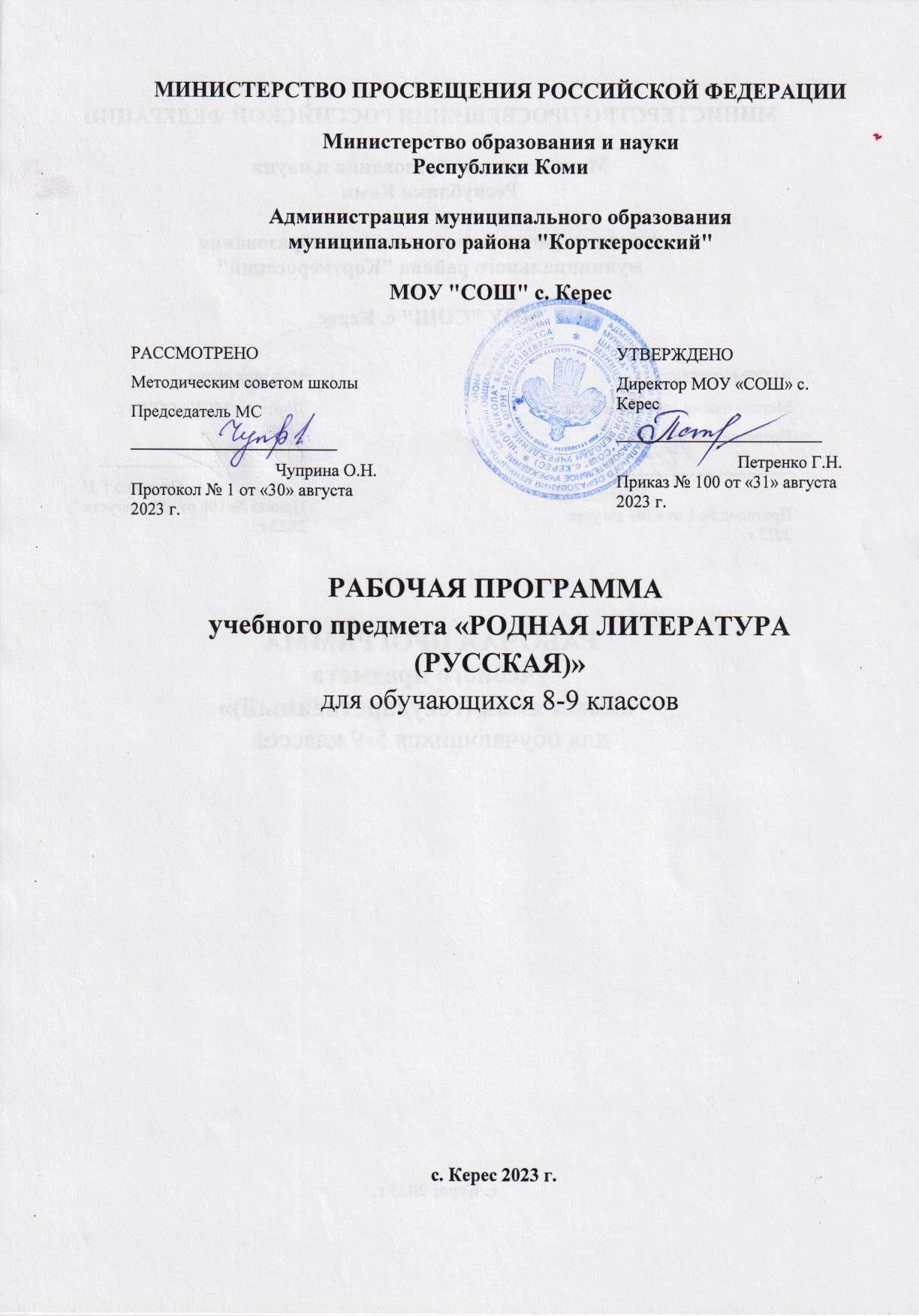 ПОЯСНИТЕЛЬНАЯ ЗАПИСКАОБЩАЯ ХАРАКТЕРИСТИКА УЧЕБНОГО ПРЕДМЕТА «РОДНАЯ ЛИТЕРАТУРА (РУССКАЯ)»Русская литература, являясь одной из самых богатых литератур мира, предоставляет широкие возможности для отражения эстетически ценной художественной модели мира и духовного познания жизни с позиций гуманистического сознания. Лучшие образцы русской литературы обладают высокой степенью эмоционального воздействия на внутренний мир школьников, способствуют их приобщению к гуманистическим ценностям и культурно-историческому опыту человечества, поэтому в поликультурной языковой среде русская литература должна изучаться на основе диалога культур. Гуманистический потенциал русской литературы позволяет рассматривать её как общенациональную российскую ценность, как средство воспитания школьников в духе уважительного отношения к языку и культуре народов Российской Федерации и мира, формирования культуры межнационального общения.Как часть предметной области «Родной язык и родная литература» учебный предмет «Родная литература (русская)» тесно связан с предметом «Родной язык (русский)». Изучение предмета «Родная литература (русская)» способствует обогащению речи школьников, развитию их речевой культуры, коммуникативной и межкультурной компетенций. Вместе с тем учебный предмет «Родная литература (русская)» имеет специфические особенности, отличающие его от учебного предмета «Литература», входящего в предметную область «Русский язык и литература».Специфика курса родной русской литературы обусловлена:отбором произведений русской литературы, в которых наиболее ярко выражено их национально-культурное своеобразие, например русский национальный характер, обычаи и традиции русского народа, духовные основы русской культуры;более подробным освещением историко-культурного фона эпохи создания изучаемых литературных произведений, расширенным историко-культурным комментарием к ним.Содержание курса «Родная литература (русская)» направлено на удовлетворение потребности школьников в изучении русской литературы как особого, эстетического, средства познания русской национальной культуры и самореализации в ней. Учебный предмет «Родная (русская) литература» не ущемляет права тех школьников, которые изучают иные родные языки и родные литературы, поэтому учебное время, отведённое на изучение данного предмета, не может рассматриваться как время для углублённого изучения основного курса литературы, входящего в предметную область «Русский язык и литература».Содержание программы по родной русской литературе не включает произведения, изучаемые в основном курсе литературы, его задача — расширить литературный и культурный кругозор обучающихся за счёт их знакомства с дополнительными произведениями фольклора, русской классики и современной литературы, наиболее ярко воплотившими национальные особенности русской литературы и культуры, которые могут быть включены в проблемно-тематические блоки в соответствии со спецификой курса.В содержании курса родной русской литературы в программе выделяются три содержательные линии (три проблемно-тематических блока):«Россия—родина моя»;«Русские традиции»;«Русский характер—русская душа».Каждая содержательная линия предусматривает вариативный компонент содержания курса родной русской литературы, разработка которого в рабочих программах предполагает обращение к литературе народов России и мира в целях выявления национально-специфического и общего в произведениях, близких по тематике и проблематике. Например, поэты народов России о русском и родном языках; новогодние традиции в литературе народов России и мира; образ степи в фольклоре и литературе народов России и др.Программа учебного предмета «Родная литература (русская)» для 5—9 классов основной школы строится на сочетании проблемно-тематического, концентрического и хронологического принципов. Содержание программы для каждого класса включает произведения фольклора, русской классики и современной литературы, актуализирующие вечные проблемы и ценности.Проблемно-тематические блоки объединяют произведения в соответствии с выделенными сквозными линиями (например: родные просторы — русский лес — берёза). Внутри проблемно-тематических блоков произведений выделяются отдельные подтемы, связанные с национально-культурной спецификой русских традиций, быта и нравов (например: праздники русского мира, Масленица, блины и т. п.).В каждом тематическом блоке выделяются ключевые слова, которые позволяют на различном литературно-художественном материале показать, как важные для национального сознания понятия проявляются в культурном пространстве на протяжении длительного времени — вплоть до наших дней (например: сила духа, доброта, милосердие).В отдельные тематические блоки программы вводятся литературные произведения, включающие в сферу выделяемых национально-специфических явлений образы и мотивы, отражённые средствами других видов искусства — живописи, музыки, кино, театра. Это позволяет прослеживать связи между ними (диалог искусств в русской культуре).ЦЕЛИ ИЗУЧЕНИЯ УЧЕБНОГО ПРЕДМЕТА «РОДНАЯ ЛИТЕРАТУРА (РУССКАЯ)»Программа учебного предмета «Родная литература (русская)» ориентирована на сопровождение и поддержку учебного предмета «Литература», входящего в образовательную область «Русский язык и литература». Цели курса родной русской литературы в рамках предметной области «Родной язык и родная литература» имеют свою специфику, обусловленную дополнительным по своему содержанию характером курса, а также особенностями функционирования русского языка и русской литературы в разных регионах Российской Федерации.Изучение предмета «Родная литература (русская)» должно обеспечить достижение следующих целей:воспитание и развитие личности, способной понимать и эстетически воспринимать произведения родной русской литературы и обладающей гуманистическим мировоззрением, общероссийским гражданским сознанием и национальным самосознанием, чувством патриотизма и гордости от принадлежности к многонациональному народу России;формирование познавательного интереса к родной русской литературе, воспитание ценностного отношения к ней как хранителю историко-культурного опыта русского народа, включение обучающегося в культурно-языковое поле своего народа и приобщение к его культурному наследию;осознание исторической преемственности поколений, формирование причастности к свершениям и традициям своего народа и ответственности за сохранение русской культуры;развитие у обучающихся интеллектуальных и творческих способностей, необходимых для успешной социализации и самореализации личности в многонациональном российском государстве.Учебныйпредмет«Роднаялитература(русская)»направленнарешениеследующихзадач:приобщение к литературному наследию русского народа в контексте единого исторического и культурного пространства России, диалога культур всех народов Российской Федерации;осознание роли родной русской литературы в передаче от поколения к поколению историко-культурных, нравственных, эстетических ценностей;выявление взаимосвязи родной русской литературы с отечественной историей, формирование представлений о многообразии национально-специфичных форм художественного отражения материальной и духовной культуры русского народа в русской литературе;получение знаний о родной русской литературе как о развивающемся явлении в контексте её взаимодействия с литературой других народов Российской Федерации, их взаимовлияния;выявление культурных и нравственных смыслов, заложенных в родной русской литературе; создание устных и письменных высказываний, содержащих суждения и оценки по поводу прочитанного;формирование опыта общения с произведениями родной русской литературы в повседневной жизни и учебной деятельности;накопление опыта планирования собственного досугового чтения, определения и обоснования собственных читательских предпочтений произведений родной русской литературы;формирование потребности в систематическом чтении произведений родной русской литературы как средстве познания мира и себя в этом мире, гармонизации отношений человека и общества, многоаспектного диалога;развитие умений работы с источниками информации, осуществление поиска, анализа, обработки и презентации информации изразличныхисточников,включаяИнтернет, и др.МЕСТО УЧЕБНОГО ПРЕДМЕТА «РОДНАЯ ЛИТЕРАТУРА (РУССКАЯ)» В УЧЕБНОМ ПЛАНЕНа обязательное изучение предмета «Родная литература (русская)» на этапе основного общего образования отводится 34 часа. В 8-9 классах выделяется по 17 часов в год (из расчёта 1 учебный час в неделю).СОДЕРЖАНИЕ УЧЕБНОГО ПРЕДМЕТА8 КЛАССРаздел 1. Россия — Родина мояЛегендарный герой земли русской Иван СусанинСтихотворения (не менее одного). Например: С. Н. Марков «Сусанин», О. А. Ильина «Во время грозного и злого поединка…» и др.П.Н.Полевой. «Избранник Божий» (не менее двух глав по выбору).Города земли русскойПо Золотому кольцуСтихотворения(не менее трёх). Например: Ф. К. Сологуб «Сквозь туман едва заметный…», М. А. Кузмин «Я знаю вас не понаслышке…», И. И. Кобзев «Поездка в Суздаль», В. А. Степанов «Золотое кольцо» и др.Родные просторыВолга—русская рекаРусские народные песни о Волге (одна по выбору). Например: «Уж ты, Волга-река, Волга-матушка!..», «Вниз по матушке по Волге…» и др.Стихотворения (не менее двух). Например: Н. А. Некрасов «Люблю я краткой той поры…» (из поэмы «Горе старого Наума»), В. С. Высоцкий «Песня о Волге» и др.В.В.Розанов. «Русский Нил» (один фрагмент по выбору).Раздел 2. Русские традицииПраздники русского мираТроицаСтихотворения (не менее двух). Например: И.А.Бунин«Троица», С. А. Есенин «Троицыно утро, утренний канон…», Н. И. Рыленков «Возможно ль высказать без слов…» и др.И.А.Новиков. «Троицкая кукушка».Тепло родного домаРодство душФ.А.Абрамов. «Валенки».Т.В.Михеева. «Не предавай меня!» (две главы по выбору).Раздел 3. Русский характер — русская душаНе до ордена — была бы РодинаДети на войнеЭ.Н.Веркин. «Облачный полк» (не менее двух глав по выбору).Загадки русской душиСеятель твой и хранительИ.С.Тургенев. «Сфинкс».Ф.М.Достоевский. «Мужик Марей».О ваших ровесникахПора взросленияБ.Л.Васильев. «Завтра была война» (не менее одной главы по выбору).Г.Н.Щербакова. «Вам и не снилось» (не менее одной главы по выбору)Лишь слову жизнь данаЯзык поэзииСтихотворения (не менее одного). Например:И.Ф.Анненский«Третиймучительныйсонет»идр.Дон Аминадо. «Наука стихосложения».9 КЛАССРаздел 1. Россия — Родина мояПреданья старины глубокойГроза двенадцатого годаРусскиенародныепесниобОтечественнойвойне1812года (не менее одной). Например: «Как не две тученьки не две грозныя…»Стихотворения (не менее двух). Например: В. А. Жуковский«Певец во стане русских воинов» (в сокращении), А. С. Пушкин «Полководец», «Бородинская годовщина», М. И. Цветаева«Генералам двенадцатого года» и др.И. И. Лажечников. «Новобранец 1812 года» (один фрагмент по выбору).Города земли русскойПетербург в русской литературеСтихотворения (не менее трёх). Например: А. С. Пушкин«Город пышный, город бедный…», О. Э. Мандельштам «Петербургские строфы», А. А. Ахматова «Стихи о Петербурге» («Вновь Исакий в облаченьи…»), Д. С. Самойлов «Над Невой» («Весь город в плавных разворотах…») и др.Л.В. Успенский. «Запискистарогопетербуржца»(однаглаваповыбору,например,«Фонарики-сударики»).Родные просторыСтепь раздольнаяРусские народные песни о степи(одна по выбору). Например: «Уж ты, степь ли моя, степь Моздокская…», «Ах ты, степь широкая…» и др.Стихотворения (не менее двух). Например: П. А. Вяземский «Степь», И. З. Суриков «В степи» и др.А.П.Чехов. «Степь»(один фрагмент по выбору).Раздел 2. Русские традицииПраздники русского мираАвгустовские СпасыСтихотворения (не менее трёх). Например: К. Д. Бальмонт «Первый спас», Б. А. Ахмадулина «Ночь у паданья яблок», Е. А. Евтушенко «Само упало яблоко с небес…» и др.Е.И.Носов. «Яблочный спас».Тепло родного домаРодительский домА.П.Платонов. «На заре туманной юности»(две главы по выбору).В.П.Астафьев. «Далёкая и близкая сказка» (рассказ из повести«Последний поклон»).Раздел 3. Русский характер — русская душаНе до ордена — была бы РодинаВеликая Отечественная войнаСтихотворения (не менее двух). Например: Н. П. Майоров «Мы», М. В. Кульчицкий «Мечтатель, фантазёр, лентяй-завистник!..» и др.Ю.М.Нагибин. «Ваганов».Е.И.Носов. «Переправа».Загадки русской душиСудьбы русских эмигрантовБ.К.Зайцев. «Лёгкое бремя».А.Т.Аверченко. «Русское искусство».О ваших ровесникахПрощание с детствомЮ.И.Коваль. «От Красных ворот»(не менее одного фрагмента по выбору).Лишь слову жизнь дана«Припадаю к великой реке…»Стихотворения (не менее двух). Например: И. А. Бродский «Мой народ», С. А. Каргашин «Я — русский! Спасибо, Господи!..» и др.ПЛАНИРУЕМЫЕ РЕЗУЛЬТАТЫ ОСВОЕНИЯ УЧЕБНОГО ПРЕДМЕТА «РОДНАЯ ЛИТЕРАТУРА (РУССКАЯ)» НА УРОВНЕ ОСНОВНОГО ОБЩЕГО ОБРАЗОВАНИЯИзучение учебного предмета «Родная литература (русская)» в основной школе направлено на достижение обучающимися следующих личностных, метапредметных и предметных результатов.ЛИЧНОСТНЫЕ РЕЗУЛЬТАТЫЛичностные результаты освоения рабочей программы по предмету «Родная литература (русская)» на уровне основного общего образования достигаются в единстве учебной и воспитательной деятельности образовательной организации, реализующей программы основного общего образования, в соответствии с традиционными российскими социокультурными и духовно-нравственными ценностями, принятыми в обществе правилами и нормами поведения, и способствуют процессам самопознания, самовоспитания и саморазвития, формирования внутренней позиции личности.Личностные результаты освоения рабочей программы по предмету «Родная литература (русская)» на уровне основного общего образования должны отражать готовность обучающихся руководствоваться системой позитивных ценностных ориентаций и расширением опыта деятельности на её основе и в процессе реализации основных направлений воспитательной деятельности, в том числе в части:гражданского воспитания:готовность к выполнению обязанностей гражданина и реализации его прав, уважение прав, свобод и законных интересов других людей; активное участие в жизни семьи, образовательной организации, реализующей программы основного общего образования, местного сообщества, родного края, страны; неприятие любых форм экстремизма, дискриминации; понимание роли различных социальных институтов в жизни человека; представление об основных правах, свободах и обязанностях гражданина, социальных нормах и правилах межличностных отношений в поликультурном и многоконфессиональном обществе; представление о способах противодействия коррупции; готовность к разнообразной совместной деятельности, стремление к взаимопониманию и взаимопомощи, активное участие в школьном самоуправлении; готовность к участию в гуманитарной деятельности (волонтёрство, помощь людям, нуждающимся в ней);патриотического воспитания:осознание российской гражданской идентичности в поликультурном и многоконфессиональном обществе, проявление интереса к познанию родного языка, истории, культуры Российской Федерации, своего края, народов России; ценностное отношение к достижениям своей Родины — России, к науке, искусству, спорту, технологиям, боевым подвигам и трудовым достижениям народа; уважение к символам России, государственным праздникам, историческому и природному наследию и памятникам, традициям разных народов, проживающих в родной стране;духовно-нравственного воспитания:ориентация на моральные ценности и нормы в ситуациях нравственного выбора; готовность оценивать своё поведение и поступки, а также поведение и поступки других людей с позиции нравственных и правовых норм с учётом осознания последствий поступков; активное неприятие асоциальных поступков, свобода и ответственность личности в условиях индивидуального и общественного пространства;эстетического воспитания:восприимчивость к разным видам искусства, традициям и творчеству своего и других народов, понимание эмоционального воздействия искусства; осознание важности художественной культуры как средства коммуникации и самовыражения; понимание ценности отечественного и мирового искусства, роли этнических культурных традиций и народного творчества; стремление к самовыражению в разных видах искусства;физического воспитания, формирования культуры здоровья и эмоционального благополучия:осознание ценности жизни; ответственное отношение к своему здоровью и установка на здоровый образ жизни (здоровое питание, соблюдение гигиенических правил, сбалансированный режим занятий и отдыха, регулярная физическая активность); осознание последствий и неприятие вредных привычек (употребление алкоголя, наркотиков, курение) и иных форм вреда для физического и психического здоровья; соблюдение правил безопасности, в том числе навыков безопасного поведения в интернет-среде; способность адаптироваться к стрессовым ситуациям и меняющимся социальным, информационным и природным условиям, в том числе осмысляя собственный опыт и выстраивая дальнейшие цели;умение принимать себя и других, не осуждая;умение осознавать эмоциональное состояние себя и других, умение управлять собственным эмоциональным состоянием;сформированность навыка рефлексии, признание своего права на ошибку и такого же права другого человека;трудового воспитания:установка на активное участие в решении практических задач (в рамках семьи, образовательной организации, реализующей программы основного общего образования, города, края) технологической и социальной направленности, способность инициировать, планировать и самостоятельно выполнять такого рода деятельность; интерес к практическому изучению профессий и труда различного рода, в том числе на основе применения изучаемого предметного знания; осознание важности обучения на протяжении всей жизни для успешной профессиональной деятельности и развитие необходимых умений для этого; готовность адаптироваться в профессиональной среде; уважение к труду и результатам трудовой деятельности; осознанный выбор и построение индивидуальной траектории образования и жизненных планов с учётом личных и общественных интересов и потребностей;экологического воспитания:ориентация на применение знаний из социальных и естественных наук для решения задач в области окружающей среды, планирования поступков и оценки их возможных последствий для окружающей среды; повышение уровня экологической культуры, осознание глобального характера экологических проблем и путей их решения; активное неприятие действий, приносящих вред окружающей среде; осознание своей роли как гражданина и потребителя в условиях взаимосвязи природной, технологической и социальной среды; готовность к участию в практической деятельности экологической направленности;ценности научного познания:ориентация в деятельности на современную систему научных представлений об основных закономерностях развития человека, природы и общества, взаимосвязях человека с природной и социальной средой; овладение языковой и читательской культурой как средством познания мира; овладение основными навыками исследовательской деятельности, установка на осмысление опыта, наблюдений, поступков и стремление совершенствовать пути достижения индивидуального и коллективного благополучия.Личностные результаты, обеспечивающие адаптацию обучающегося к изменяющимся условиям социальной и природной среды:освоение обучающимися социального опыта, основных социальных ролей, соответствующих ведущей деятельности возраста, норм и правил общественного поведения, форм социальной жизни в группах и сообществах, включая семью, группы, сформированные по профессиональной деятельности, а также в рамках социального взаимодействия с людьми из другой культурной среды;способность обучающихся ко взаимодействию в условиях неопределённости, открытость опыту и знаниям других;способность действовать в условиях неопределённости, повышать уровень своей компетентности через практическую деятельность, в том числе умение учиться у других людей, воспринимать в совместной деятельности новые знания, навыки и компетенции из опыта других;навык выявления и связывания образов, способность формирования новых знаний, в том числе способность формулировать идеи, понятия, гипотезы об объектах и явлениях, в том числе ранее не известных, осознавать дефициты собственных знаний и компетентностей, планировать своё развитие;умение оперировать основными понятиями, терминами и представлениями в области концепции устойчивого развития;умение анализировать и выявлять взаимосвязи природы, общества и экономики;умение оценивать свои действия с учётом влияния на окружающую среду, достижения целей и преодоления вызовов, возможных глобальных последствий;способность обучающихся осознавать стрессовую ситуацию, оценивать происходящие изменения и их последствия; воспринимать стрессовую ситуацию как вызов, требующий контрмер; оценивать ситуацию стресса, корректировать принимаемые решения и действия; формулировать и оценивать риски и последствия, формировать опыт, уметь находить позитивное в произошедшей ситуации; быть готовым действовать в отсутствие гарантий успеха.МЕТАПРЕДМЕТНЫЕ РЕЗУЛЬТАТЫОвладение универсальными учебными познавательными действиями.Базовые логические действия:выявлять и характеризовать существенные признаки объектов (явлений);устанавливать существенный признак классификации, основания для обобщения и сравнения, критерии проводимого анализа;с учётом предложенной задачи выявлять закономерности и противоречия в рассматриваемых фактах, данных и наблюдениях; предлагать критерии для выявления закономерностей и противоречий;выявлять дефициты информации, данных, необходимых для решения поставленной задачи;выявлять причинно-следственные связи при изучении явлений и процессов; делать выводы с использованием дедуктивных и индуктивных умозаключений, умозаключений по аналогии, формулировать гипотезы о взаимосвязях;самостоятельно выбирать способ решения учебной задачи (сравнивать несколько вариантов решения, выбирать наиболее подходящий с учётом самостоятельно выделенных критериев).Базовые исследовательские действия:использовать вопросы как исследовательский инструмент познания;формулировать вопросы, фиксирующие разрыв между реальным и желательным состоянием ситуации, объекта, самостоятельно устанавливать искомое и данное;формировать гипотезу об истинности собственных суждений и суждений других, аргументировать свою позицию, мнение;проводить по самостоятельно составленному плану опыт, несложный эксперимент, небольшое исследование по установлению особенностей объекта изучения, причинно-следственных связей и зависимостей объектов между собой;оценивать на применимость и достоверность информации, полученной в ходе исследования (эксперимента);самостоятельно формулировать обобщения и выводы по результатам проведённого наблюдения, опыта, исследования, владеть инструментами оценки достоверности полученных выводов и обобщений;прогнозировать возможное дальнейшее развитие процессов, событий и их последствия в аналогичных или сходных ситуациях, а также выдвигать предположения об их развитии в новых условиях и контекстах.Работа с информацией:применять различные методы, инструменты и запросы при поиске и отборе информации или данных из источников с учётом предложенной учебной задачи и заданных критериев;выбирать, анализировать, систематизировать и интерпретировать информацию различных видов и форм представления;находить сходные аргументы (подтверждающие или опровергающие одну и ту же идею, версию) в различных информационных источниках;самостоятельно выбирать оптимальную форму представления информации и иллюстрировать решаемые задачи несложными схемами, диаграммами, иной графикой и их комбинациями;оценивать надёжность информации по критериям, предложенным педагогическим работником или сформулированным самостоятельно;эффективно запоминать и систематизировать информацию.Овладение универсальными учебными коммуникативными действиями.Общение: воспринимать и формулировать суждения, выражать эмоции в соответствии с целями и условиями общения; выражать себя (свою точку зрения) в устных и письменных текстах; распознавать невербальные средства общения, понимать значение социальных знаков, знать и распознавать предпосылки конфликтных ситуаций и смягчать конфликты, вести переговоры; понимать намерения других, проявлять уважительное отношение к собеседнику и в корректной форме формулировать свои возражения; в ходе диалога и (или) дискуссии задавать вопросы по существу обсуждаемой темы и высказывать идеи, нацеленные на решение задачи и поддержание благожелательности общения; сопоставлять свои суждения с суждениями других участников диалога, обнаруживать различие и сходство позиций; публично представлять результаты выполненного опыта (эксперимента, исследования, проекта); самостоятельно выбирать формат выступления с учётом задач презентации и особенностей аудитории и в соответствии с ним составлять устные и письменные тексты с использованием иллюстративных материалов.Совместная деятельность: понимать и использовать преимущества командной и индивидуальной работы при решении конкретной проблемы, обосновывать необходимость применения групповых форм взаимодействия при решении поставленной задачи; принимать цель совместной деятельности, коллективно строить действия по её достижению: распределять роли, договариваться, обсуждать процесс и результат совместной работы; уметь обобщать мнения нескольких людей, проявлять готовность руководить, выполнять поручения, подчиняться; планировать организацию совместной работы, определять свою роль (с учётом предпочтений и возможностей всех участников взаимодействия), распределять задачи между членами команды, участвовать в групповых формах работы (обсуждения, обмен мнений, «мозговые штурмы» и иные); выполнять свою часть работы, достигать качественного результата по своему направлению и координировать свои действия с другими членами команды; оценивать качество своего вклада в общий продукт по критериям, самостоятельно сформулированным участниками взаимодействия; сравнивать результаты с исходной задачей и вклад каждого члена команды в достижение результатов, разделять сферу ответственности и проявлять готовность к предоставлению отчёта перед группой.Овладение универсальными учебными регулятивными действиями.Самоорганизация: выявлять проблемы для решения в жизненных и учебных ситуациях; ориентироваться в различных подходах принятия решений (индивидуальное, принятие решения в группе, принятие решений группой); самостоятельно составлять алгоритм решения задачи (или его часть), выбирать способ решения учебной задачи с учётом имеющихся ресурсов и собственных возможностей, аргументировать предлагаемые варианты решений; составлять план действий (план реализации намеченного алгоритма решения), корректировать предложенный алгоритм с учётом получения новых знаний об изучаемом объекте; делать выбор и брать ответственность за решение.Самоконтроль: владеть способами самоконтроля, самомотивации и рефлексии; давать адекватную оценку ситуации и предлагать план её изменения; учитывать контекст и предвидеть трудности, которые могут возникнуть при решении учебной задачи, адаптировать решение к меняющимся обстоятельствам; объяснять причины достижения (недостижения) результатов деятельности, давать оценку приобретённому опыту, уметь находить позитивное в произошедшей ситуации; вносить коррективы в деятельность на основе новых обстоятельств, изменившихся ситуаций, установленных ошибок, возникших трудностей; оценивать соответствие результата цели и условиям.Эмоциональный интеллект: различать, называть и управлять собственными эмоциями и эмоциями других; выявлять и анализировать причины эмоций; ставить себя на место другого человека, понимать мотивы и намерения другого; регулировать способ выражения эмоций.Принятие себя и других: осознанно относиться к другому человеку, его мнению; признавать своё право на ошибку и такое же право другого; принимать себя и других, не осуждая; открытость себе и другим; осознавать невозможность контролировать всё вокруг.ПРЕДМЕТНЫЕ РЕЗУЛЬТАТЫ8 классвыделять проблематику и понимать эстетическое своеобразие произведений о легендарных героях земли Русской для развития представлений о нравственных идеалах русского народа; осознавать ключевые для русского национального сознания культурные и нравственные смыслы в произведениях о Золотом кольце России и великой русской реке Волге;иметь устойчивые представления о богатстве русской литературы и культуры в контексте культур народов России; русских национальных традициях в произведениях о православном праздновании Троицы и о родстве душ русских людей;иметь понятие о русском национальном характере в произведениях о войне; о русском человеке как хранителе национального сознания; трудной поре взросления; о языке русской поэзии;владеть умением давать самостоятельный смысловой и идейно-эстетический анализ фольклорного и литературного текста и воспринимать художественный текст как послание автора читателю, современнику и потомку; создавать развёрнутые историко-культурные комментарии и собственные тексты интерпретирующего характера в формате анализа эпизода, ответа на проблемный вопрос; самостоятельно сопоставлять произведения словесного искусства с произведениями других искусств; самостоятельно отбирать произведения для внеклассного чтения;владеть умениями самостоятельной проектно-исследовательской деятельности и оформления её результатов, навыками работы с разными источниками информации и основными способами её обработки и презентации.9 классвыделять проблематику и понимать эстетическое своеобразие произведений разных жанров и эпох об Отечественной войне 1812 года для развития представлений о нравственных идеалах русского народа; осознавать ключевые для русского национального сознания культурные и нравственные смыслы в произведениях об образе Петербурга и российской степи в русской литературе;понимать духовно-нравственную и культурно-эстетическую ценность русской литературы и культуры в контексте культур народов России; осознавать роль русских национальных традиций в произведениях об августовских Спасах и о родительском доме как вечной ценности;осмысливать характерные черты русского национального характера в произведениях о Великой Отечественной войне, о судьбах русских эмигрантов в литературе русского зарубежья; выделять нравственные проблемы в книгах о прощании с детством;осознанно воспринимать художественное произведение в единстве формы и содержания, устанавливать поле собственных читательских ассоциаций, давать самостоятельный смысловой и идейно-эстетический анализ художественного текста; создавать развёрнутые историко-культурные комментарии и собственные тексты интерпретирующего характера в различных форматах; самостоятельно сопоставлять произведения словесного искусства и их воплощение в других искусствах; самостоятельно формировать круг внеклассного чтения, определяя для себя актуальную и перспективную цели чтения художественной литературы;осуществлять самостоятельную проектно-исследовательскую деятельность и оформлять её результаты, владеть навыками работы с разными источниками информации и различными способами её обработки и презентации.ТЕМАТИЧЕСКОЕ ПЛАНИРОВАНИЕ8 класс9 классПОУРОЧНОЕ ПЛАНИРОВАНИЕ8 класс9 КЛАССУЧЕБНО-МЕТОДИЧЕСКОЕ ОБЕСПЕЧЕНИЕ ОБРАЗОВАТЕЛЬНОГО ПРОЦЕССАОБЯЗАТЕЛЬНЫЕ УЧЕБНЫЕ МАТЕРИАЛЫ ДЛЯ УЧЕНИКА1. Родная литература русская: 8-й класс: учебное пособие для общеоразовательных организаций/О.М. Александрова, М.А. Аристова, Н.В. Беляева, - Москва: Просвещение,2021,-224 с.2. Родная литература русская: 9-й класс: учебное пособие для общеоразовательных организаций/О.М. Александрова, М.А. Аристова, Н.В. Беляева, - Москва: Просвещение,2021,-194 сМЕТОДИЧЕСКИЕ МАТЕРИАЛЫ ДЛЯ УЧИТЕЛЯ1.    Русская провинция: миф - текст - реальность. М.; СПб., 2000.2.       «Во глубине России…»: Статьи и материалы о русской провинции.3.      XIX Фетовские чтения. Курск: Курский гос. ун-т, 2005. 269 с.4.      Павлов Н.П. Русские писатели в нашем крае. Калинин, 1956.5.      Тверская область. Энциклопедический справочник: CD-Rom. Тверь, 2001.6.      Максимов С.В. Литературные путешествия. М., 1986.7.      Литература Тверского края в контексте древней культуры: Сборник статей и публикаций. Тверь, 2002. 226 с.8.      «Доволен песенкой простою…»: Песни родины Н.А. Львова / Изд. подгот. О.Е. Лебедевой. Тверь, 2001. 114 с.9.      Фольклор Тверской губернии: Сборник Ю.М. Соколова и М.И. Рожновой. 1919–1926 гг. СПб., 2003. 646 с. (совместно с И.Е. Ивановой).10.  Глумов А. Н.А. Львов. М., 1980.11.  Гений вкуса: Материалы научной конференции, посвященной творчеству Н.А. Львова. Тверь, 2001. 412 с., 26 л. ил.12.  Гений вкуса: Н.А. Львов. Материалы и исследования: Сборник 4.13.  Тверь: Золотая буква, 2005. 356 с., 41 илл., портр.14.  Тверской венок Пушкину: Сб. статей. Калинин, 1989.15.  Керцелли Л. Тверской край в рисунках Пушкина. М., 1976.16.  Я ехал к вам: Сборник статей о пребывании Пушкина на Старицкой земле. Тверь: Тверское обл. книжно-журнальное изд-во, 1997.17.  Строганов М. В. Две старицких осени Пушкина: Литературоведческие очерки. Тверь, 1999. 208 с.18.  «Я в губернии Тверской…»: Научно-практическая конференция, посвященная 200-летию со дня рождения А.С. Пушкина: Доклады и сообщения. Тверь, 1999.19.  Тверские поэты, современники Пушкина: Избранные стихотворения. Тверь, 1999. 152 с. 20.  М.Е. Салтыков-Щедрин. Тверские страницы жизни / Ред. Е.Н. Строганова. Тверь, 1996.ЦИФРОВЫЕ ОБРАЗОВАТЕЛЬНЫЕ РЕСУРСЫ И РЕСУРСЫ СЕТИ ИНТЕРНЕТfile:///C:/Users/User/Downloads/rodnaja-russkaja-literatura-8-kl_-aleksandrova.pdfhttps://file.11klasov.net/15963-rodnaja-russkaja-literatura-9-klass-uchebnik-aleksandrova-om-aristova-ma-beljaeva-nv.htmlСправочные, научные материалы:www.mapryal.org/  – МАПРЯЛ – международная ассоциация преподавателей русского языка и литературыhttp://philology.ru/default.htm  – Русский филологический порталhttp://mlis.ru  – Методико-литературный интернет-сервис (МЛИС) создается как виртуальное пространство, аккумулирующее научный, методический, педагогический опыт, актуальный для современного учителя литературыЭлектронные библиотеки, архивы, пособия: www.feb-web.ru/  – Фундаментальная электронная библиотека «Русская литература и фольклор» (ФЭБ). Полнотекстовая информационная система по произведениям русской словесности, библиографии, научные исследования и историко-биографические работыhttp://philology.ruslibrary.ru  – Электронная библиотека специальной филологической литературыhttp://philology.ruslibrary.ru  – Электронная библиотека специальной филологической литературыwww.gumer.info/bibliotek_Buks/Literat/Index_Lit.php / – Электронная библиотека Гумер. Литературоведениеhttp://magazines.russ.ru/  – Журнальный зал – литературно-художественные и гуманитарные русские журналы, выходящие в России и за рубежомhttp://lib.prosv.ru  – «Школьная библиотека» – проект издательства «Просвещение» – вся школьная программа по литературе на одном сайтеhttp://bibliotekar.ru/pisateli/index.htm/ – «Библиотекарь.Ру» – электронная библиотека нехудожественной литературы по русской и мировой истории, искусству, культуре. Великие писателиwww.licey.net/lit/poet20 / – В.П. Крючков «Русская поэзия 20 века»: Учебное пособиеwww.gutov.ru/lifshitz/texts/ocherk/ork-sod.htm / – М. Лифшиц «Очерки русской культуры»Издательский дом «Первое сентября»: http://lit.1september.ru / – Электронная версия газеты «Литература». Сайт для учителей «Я иду на урок литературы»http://festival.1september.ru/subjects/9  – Фестиваль педагогических идей «Открытый урок». Преподавание литературыФедеральный портал «Российское образование»:www.edu.ru/modules.php?op=modload&name=Web_Links&file=index&l_op=viewlin... –  Каталог образовательных ресурсов по литературеhttp://litera.edu.ru/  – Коллекция: русская и зарубежная литература для школыЕдиное окно доступа к образовательным интернет-ресурсам:http://window.edu.ru/window/catalog?p_rubr=2.1.10/  – Ресурсы по литературеЕдиная коллекция цифровых образовательных ресурсов (ЦОР):http://school-collection.edu.ru/catalog/rubr/8f5d7210-86a6-11da-a72b-0800200c9a66/16038/?&sort / – ЛитератураМетодические материалы:www.uchportal.ru / – Учительский портал. Уроки, презентации, контрольные работы, тесты, компьютерные программы, методические разработки по русскому языку и литературеwww.Ucheba.com/  – Образовательный портал «Учеба»: «Уроки» (www.uroki.ru), «Методики» (www.metodiki.ru), «Пособия» (www.posobie.ru)www.pedved.ucoz.ru/  – Образовательный сайт «PedVeD» – помощь учителю-словеснику, студенту-филологуhttp://www.portal-slovo.ru/philology / – Филология на портале "Слово" (Русский язык; литература; риторика; методика преподавания)www.uroki.net/docrus.htm / – Сайт «Uroki.net». Для учителя русского языка и литературы: поурочное и тематическое планирование, открытые уроки, контрольные работы, методические разработки, конспекты уроков, презентацииhttp://collection.edu.ru/default.asp?ob_no=16970 / – Российский образовательный портал. Сборник методических разработок для школы по русскому языку и литературеwww.a4format.ru/  – Виртуальная библиотека «Урок в формате a4». Русская литература XVIII–XX веков (для презентаций, уроков и ЕГЭ)www.metodkabinet.eu/PO/PO_menu_RussYaz.html/  – Проект «Методкабинет». Учителю русского языка и литературы (www.metodkabinet.eu/PO/PO_menu_Litera.html)www.it-n.ru/communities.aspx?cat_no=2168&tmpl=com  – Сеть творческих учителей. Информационные технологии на уроках русского языка и литературыhttp://school.iot.ru/  – Интернет-обучение. Сайт методической поддержки учителейhttp://slovesnikural.narod.ru / – Уральское отделение Российской академии образования. Институт филологических исследований и образовательных стратегий «Словесник»http://infoteka.intergu.ru/index.asp?main=res#/  – Инфотека методических материалов по литературеhttp://person.edu.ru/default.asp?ob_no=2465 / – Учительские находки: конкурс методических разработок для школыhttp://www.wiki.vladimir.i-edu.ru/  - Сообщество учителей-словесников№п/пНаименование разделов и тем программыКоличество часовКоличество часовКоличество часовЭлектронные (цифровые) образовательные ресурсы№п/пНаименование разделов и тем программыВсегоКонтрольные работыПрактические работыЭлектронные (цифровые) образовательные ресурсыРаздел  1. Россия – Родина мояРаздел  1. Россия – Родина мояРаздел  1. Россия – Родина мояРаздел  1. Россия – Родина мояРаздел  1. Россия – Родина мояРаздел  1. Россия – Родина моя1.Преданья старины глубокой 200Федеральный портал «Российское образование»:www.edu.ru/modules.php?op=modload&name=Web_Links&file=index&l_op=viewlin...  http://litera.edu.ru/ Единая коллекция цифровых образовательных ресурсов (ЦОР):http://school-collection.edu.ru/catalog/rubr/8f5d7210-86a6-11da-a72b-0800200c9a66/16038/?&sort /2.Города земли русской200Федеральный портал «Российское образование»:www.edu.ru/modules.php?op=modload&name=Web_Links&file=index&l_op=viewlin...  http://litera.edu.ru/ Единая коллекция цифровых образовательных ресурсов (ЦОР):http://school-collection.edu.ru/catalog/rubr/8f5d7210-86a6-11da-a72b-0800200c9a66/16038/?&sort /3.Родные просторы200Федеральный портал «Российское образование»:www.edu.ru/modules.php?op=modload&name=Web_Links&file=index&l_op=viewlin...  http://litera.edu.ru/ Единая коллекция цифровых образовательных ресурсов (ЦОР):http://school-collection.edu.ru/catalog/rubr/8f5d7210-86a6-11da-a72b-0800200c9a66/16038/?&sort /РАЗДЕЛ 2.  РУССКИЕ ТРАДИЦИИРАЗДЕЛ 2.  РУССКИЕ ТРАДИЦИИРАЗДЕЛ 2.  РУССКИЕ ТРАДИЦИИРАЗДЕЛ 2.  РУССКИЕ ТРАДИЦИИРАЗДЕЛ 2.  РУССКИЕ ТРАДИЦИИРАЗДЕЛ 2.  РУССКИЕ ТРАДИЦИИ1.Праздники русского мира200Федеральный портал «Российское образование»:www.edu.ru/modules.php?op=modload&name=Web_Links&file=index&l_op=viewlin...  http://litera.edu.ru/ Единая коллекция цифровых образовательных ресурсов (ЦОР):http://school-collection.edu.ru/catalog/rubr/8f5d7210-86a6-11da-a72b-0800200c9a66/16038/?&sort /2.Тепло родного дома200Федеральный портал «Российское образование»:www.edu.ru/modules.php?op=modload&name=Web_Links&file=index&l_op=viewlin...  http://litera.edu.ru/ Единая коллекция цифровых образовательных ресурсов (ЦОР):http://school-collection.edu.ru/catalog/rubr/8f5d7210-86a6-11da-a72b-0800200c9a66/16038/?&sort /Раздел 3. РУССКИЙ ХАРАКТЕР — РУССКАЯ ДУШАРаздел 3. РУССКИЙ ХАРАКТЕР — РУССКАЯ ДУШАРаздел 3. РУССКИЙ ХАРАКТЕР — РУССКАЯ ДУШАРаздел 3. РУССКИЙ ХАРАКТЕР — РУССКАЯ ДУШАРаздел 3. РУССКИЙ ХАРАКТЕР — РУССКАЯ ДУШАРаздел 3. РУССКИЙ ХАРАКТЕР — РУССКАЯ ДУША1.Не до ордена — была бы Родина200Федеральный портал «Российское образование»:www.edu.ru/modules.php?op=modload&name=Web_Links&file=index&l_op=viewlin...  http://litera.edu.ru/ Единая коллекция цифровых образовательных ресурсов (ЦОР):http://school-collection.edu.ru/catalog/rubr/8f5d7210-86a6-11da-a72b-0800200c9a66/16038/?&sort /2.Загадки русской души100Федеральный портал «Российское образование»:www.edu.ru/modules.php?op=modload&name=Web_Links&file=index&l_op=viewlin...  http://litera.edu.ru/ Единая коллекция цифровых образовательных ресурсов (ЦОР):http://school-collection.edu.ru/catalog/rubr/8f5d7210-86a6-11da-a72b-0800200c9a66/16038/?&sort /3.О ваших ровесниках200Федеральный портал «Российское образование»:www.edu.ru/modules.php?op=modload&name=Web_Links&file=index&l_op=viewlin...  http://litera.edu.ru/ Единая коллекция цифровых образовательных ресурсов (ЦОР):http://school-collection.edu.ru/catalog/rubr/8f5d7210-86a6-11da-a72b-0800200c9a66/16038/?&sort /4.Лишь слову жизнь дана1.00Федеральный портал «Российское образование»:www.edu.ru/modules.php?op=modload&name=Web_Links&file=index&l_op=viewlin...  http://litera.edu.ru/ Единая коллекция цифровых образовательных ресурсов (ЦОР):http://school-collection.edu.ru/catalog/rubr/8f5d7210-86a6-11da-a72b-0800200c9a66/16038/?&sort /5.Промежуточная аттестация1. 10ОБЩЕЕ КОЛИЧЕСТВО ЧАСОВ ПО ПРОГРАММЕ. ОБЩЕЕ КОЛИЧЕСТВО ЧАСОВ ПО ПРОГРАММЕ. ОБЩЕЕ КОЛИЧЕСТВО ЧАСОВ ПО ПРОГРАММЕ. ОБЩЕЕ КОЛИЧЕСТВО ЧАСОВ ПО ПРОГРАММЕ. ОБЩЕЕ КОЛИЧЕСТВО ЧАСОВ ПО ПРОГРАММЕ. ОБЩЕЕ КОЛИЧЕСТВО ЧАСОВ ПО ПРОГРАММЕ. 1710№п/пНаименование разделов и тем программыКоличество часовКоличество часовКоличество часовЭлектронные (цифровые) образовательные ресурсы№п/пНаименование разделов и тем программыВсегоКонтрольные работыПрактические работыЭлектронные (цифровые) образовательные ресурсы1.Преданья старины глубокой200Федеральный портал «Российское образование»:www.edu.ru/modules.php?op=modload&name=Web_Links&file=index&l_op=viewlin...  http://litera.edu.ru/ Единая коллекция цифровых образовательных ресурсов (ЦОР):http://school-collection.edu.ru/catalog/rubr/8f5d7210-86a6-11da-a72b-0800200c9a66/16038/?&sort /2.Города земли русской200Федеральный портал «Российское образование»:www.edu.ru/modules.php?op=modload&name=Web_Links&file=index&l_op=viewlin...  http://litera.edu.ru/ Единая коллекция цифровых образовательных ресурсов (ЦОР):http://school-collection.edu.ru/catalog/rubr/8f5d7210-86a6-11da-a72b-0800200c9a66/16038/?&sort /3.Родные просторы200Федеральный портал «Российское образование»:www.edu.ru/modules.php?op=modload&name=Web_Links&file=index&l_op=viewlin...  http://litera.edu.ru/ Единая коллекция цифровых образовательных ресурсов (ЦОР):http://school-collection.edu.ru/catalog/rubr/8f5d7210-86a6-11da-a72b-0800200c9a66/16038/?&sort /Раздел 2. РУССКИЕ ТРАДИЦИИРаздел 2. РУССКИЕ ТРАДИЦИИРаздел 2. РУССКИЕ ТРАДИЦИИРаздел 2. РУССКИЕ ТРАДИЦИИРаздел 2. РУССКИЕ ТРАДИЦИИРаздел 2. РУССКИЕ ТРАДИЦИИ1.Праздники русского мира200Федеральный портал «Российское образование»:www.edu.ru/modules.php?op=modload&name=Web_Links&file=index&l_op=viewlin...  http://litera.edu.ru/ Единая коллекция цифровых образовательных ресурсов (ЦОР):http://school-collection.edu.ru/catalog/rubr/8f5d7210-86a6-11da-a72b-0800200c9a66/16038/?&sort /2.Тепло родного дома200Раздел 3. РУССКИЙ ХАРАКТЕР — РУССКАЯ ДУШАРаздел 3. РУССКИЙ ХАРАКТЕР — РУССКАЯ ДУШАРаздел 3. РУССКИЙ ХАРАКТЕР — РУССКАЯ ДУШАРаздел 3. РУССКИЙ ХАРАКТЕР — РУССКАЯ ДУШАРаздел 3. РУССКИЙ ХАРАКТЕР — РУССКАЯ ДУШАРаздел 3. РУССКИЙ ХАРАКТЕР — РУССКАЯ ДУША1.Не до ордена — была бы Родина200Федеральный портал «Российское образование»:www.edu.ru/modules.php?op=modload&name=Web_Links&file=index&l_op=viewlin...  http://litera.edu.ru/ Единая коллекция цифровых образовательных ресурсов (ЦОР):http://school-collection.edu.ru/catalog/rubr/8f5d7210-86a6-11da-a72b-0800200c9a66/16038/?&sort /2.Загадки русской души200Федеральный портал «Российское образование»:www.edu.ru/modules.php?op=modload&name=Web_Links&file=index&l_op=viewlin...  http://litera.edu.ru/ Единая коллекция цифровых образовательных ресурсов (ЦОР):http://school-collection.edu.ru/catalog/rubr/8f5d7210-86a6-11da-a72b-0800200c9a66/16038/?&sort /3.О ваших ровесниках100Федеральный портал «Российское образование»:www.edu.ru/modules.php?op=modload&name=Web_Links&file=index&l_op=viewlin...  http://litera.edu.ru/ Единая коллекция цифровых образовательных ресурсов (ЦОР):http://school-collection.edu.ru/catalog/rubr/8f5d7210-86a6-11da-a72b-0800200c9a66/16038/?&sort /4.Лишь слову жизнь дана.200Федеральный портал «Российское образование»:www.edu.ru/modules.php?op=modload&name=Web_Links&file=index&l_op=viewlin...  http://litera.edu.ru/ Единая коллекция цифровых образовательных ресурсов (ЦОР):http://school-collection.edu.ru/catalog/rubr/8f5d7210-86a6-11da-a72b-0800200c9a66/16038/?&sort /5.Промежуточная аттестация110ОБЩЕЕ КОЛИЧЕСТВО ЧАСОВ ПО ПРОГРАММЕ. ОБЩЕЕ КОЛИЧЕСТВО ЧАСОВ ПО ПРОГРАММЕ. ОБЩЕЕ КОЛИЧЕСТВО ЧАСОВ ПО ПРОГРАММЕ. ОБЩЕЕ КОЛИЧЕСТВО ЧАСОВ ПО ПРОГРАММЕ. ОБЩЕЕ КОЛИЧЕСТВО ЧАСОВ ПО ПРОГРАММЕ. ОБЩЕЕ КОЛИЧЕСТВО ЧАСОВ ПО ПРОГРАММЕ. 1710№ п/пНаименование разделов и тем программыКоличество часовКоличество часовКоличество часовЭлектронные (цифровые) образовательные ресурсы№ п/пНаименование разделов и тем программыВсегоКонтрольные работыПрактические работыЭлектронные (цифровые) образовательные ресурсыРаздел 1. Россия – Родина мояРаздел 1. Россия – Родина мояРаздел 1. Россия – Родина мояРаздел 1. Россия – Родина мояРаздел 1. Россия – Родина мояРаздел 1. Россия – Родина моя1Легендарный герой земли русской Иван Сусанин. С.Н. Марков «Сусанин». О.А. Ильина «Во время грозного и злого поединка»100http://school-collection.edu.ru/catalog/rubr/8f5d7210-86a6-11da-a72b-0800200c9a66/16038/?&sort /2О.А. Ильина «Во время грозного и злого поединка», П.Н. Полевой «Избранник Божий».100http://school-collection.edu.ru/catalog/rubr/8f5d7210-86a6-11da-a72b-0800200c9a66/16038/?&sort /3Золотое кольцо России. Ф.К. Сологуб «Сквозь туман едва заметный…»100http://school-collection.edu.ru/catalog/rubr/8f5d7210-86a6-11da-a72b-0800200c9a66/16038/?&sort /4М.А. Кузмин «Я знаю вас не понаслышке», И.И. Кобзев «Поездка в Суздаль». В.А. Степанов «Золотое кольцо»100http://school-collection.edu.ru/catalog/rubr/8f5d7210-86a6-11da-a72b-0800200c9a66/16038/?&sort /5Волга – русская река. Русские народные песни о Волге: «Уж ты, Волга-река, Волга-матушка!», «Вниз по матушке по Волге». Н.А. Некрасов «Люблю я краткой той поры…»(из поэмы «Горе старого Наума»100http://school-collection.edu.ru/catalog/rubr/8f5d7210-86a6-11da-a72b-0800200c9a66/16038/?&sort /6В.С. Высоцкий «Песня о Волге». В.В. Розанов «Русский Нил» (один фрагмент по выбору).100http://school-collection.edu.ru/catalog/rubr/8f5d7210-86a6-11da-a72b-0800200c9a66/16038/?&sort /Раздел 2. Русские традиции.Раздел 2. Русские традиции.Раздел 2. Русские традиции.Раздел 2. Русские традиции.Раздел 2. Русские традиции.Раздел 2. Русские традиции.7Троица. И.А. Бунин «Троица». С.А. Есенин «Троицыно утро, утренний канон»100http://school-collection.edu.ru/catalog/rubr/8f5d7210-86a6-11da-a72b-0800200c9a66/16038/?&sort /8Н.И. Рыленков «Возможно ль высказать без слов…». И. А. Новиков «Троицкая кукушка»100http://school-collection.edu.ru/catalog/rubr/8f5d7210-86a6-11da-a72b-0800200c9a66/16038/?&sort /9Ф.А. Абрамов «Валенки».100http://school-collection.edu.ru/catalog/rubr/8f5d7210-86a6-11da-a72b-0800200c9a66/16038/?&sort /10Т.В. Михеева «Не предавай меня!» (главы по выбору)100http://school-collection.edu.ru/catalog/rubr/8f5d7210-86a6-11da-a72b-0800200c9a66/16038/?&sort /Раздел 3. Русский характер – русская душаРаздел 3. Русский характер – русская душаРаздел 3. Русский характер – русская душаРаздел 3. Русский характер – русская душаРаздел 3. Русский характер – русская душаРаздел 3. Русский характер – русская душа11Э.Н. Веркин «Облачный полк» (главы по выбору)100http://school-collection.edu.ru/catalog/rubr/8f5d7210-86a6-11da-a72b-0800200c9a66/16038/?&sort /12Э.Н. Веркин «Облачный полк»  (главы по выбору) 100http://school-collection.edu.ru/catalog/rubr/8f5d7210-86a6-11da-a72b-0800200c9a66/16038/?&sort /13Тема 2. Загадки русской души100http://school-collection.edu.ru/catalog/rubr/8f5d7210-86a6-11da-a72b-0800200c9a66/16038/?&sort /14И.С. Тургенев «Сфинкс». Ф.М. Достоевский «Мужик Марей».100http://school-collection.edu.ru/catalog/rubr/8f5d7210-86a6-11da-a72b-0800200c9a66/16038/?&sort /15Тема 3. О ваших ровесниках100http://school-collection.edu.ru/catalog/rubr/8f5d7210-86a6-11da-a72b-0800200c9a66/16038/?&sort /16И.Ф. Анненский «Третий мучительный сонет», Дон Аминадо «Наука стихосложения». 100http://school-collection.edu.ru/catalog/rubr/8f5d7210-86a6-11da-a72b-0800200c9a66/16038/?&sort /17Промежуточная аттестация 110http://school-collection.edu.ru/catalog/rubr/8f5d7210-86a6-11da-a72b-0800200c9a66/16038/?&sort /ИТОГО: ИТОГО: 1710№ п/п Наименованиеразделов и темпрограммыКоличество часовКоличество часовКоличество часовЭлектронные (цифровые) образовательныересурсы№ п/п Наименованиеразделов и темпрограммыВсегоКонтрольные работыПрактические работыЭлектронные (цифровые) образовательныересурсыРаздел 1. Россия – Родина мояРаздел 1. Россия – Родина мояРаздел 1. Россия – Родина мояРаздел 1. Россия – Родина мояРаздел 1. Россия – Родина мояРаздел 1. Россия – Родина моя1Русские народные песни об Отечественной войне 1812 года. Песня «Как не две тученьки не две грозныя…». М.И. Цветаева «Генералам двенадцатого года»100http://school-collection.edu.ru/catalog/rubr/8f5d7210-86a6-11da-a72b-0800200c9a66/16038/?&sort /2В.А. Жуковский «Певец во стане русских воинов», А.С. Пушкин «Полководец», «Бородинская годовщина». И.И. Лажечников «Новобранец 1812 года»100http://school-collection.edu.ru/catalog/rubr/8f5d7210-86a6-11da-a72b-0800200c9a66/16038/?&sort /3А.С. Пушкин «Город пышный, город бедный…». О.Э. Мандельштам «Петербургские строфы»100http://school-collection.edu.ru/catalog/rubr/8f5d7210-86a6-11da-a72b-0800200c9a66/16038/?&sort /4А.Ахматова «Стихи о Петербурге» («Вновь Исакий в облаченьи…», Д.С. Самойлов «Над невой» («Весь город в плавных разворотах»). Л.В. Успенский «Записки старого петербуржца» . Изучение главы «Фонарики-сударики».100http://school-collection.edu.ru/catalog/rubr/8f5d7210-86a6-11da-a72b-0800200c9a66/16038/?&sort /5Русские народные песни о степи. Песня «Уж ты, степь ли моя, степь Моздокская…», «Ах ты, степь широкая…»100http://school-collection.edu.ru/catalog/rubr/8f5d7210-86a6-11da-a72b-0800200c9a66/16038/?&sort /6П.А. Вяземский «Степь», И.З. Суриков «В степи». А.П. Чехов «Степь» (один фрагмент по выбору»100http://school-collection.edu.ru/catalog/rubr/8f5d7210-86a6-11da-a72b-0800200c9a66/16038/?&sort /Раздел 2. Русские традиции.Раздел 2. Русские традиции.Раздел 2. Русские традиции.Раздел 2. Русские традиции.Раздел 2. Русские традиции.Раздел 2. Русские традиции.7Августовские спасы. К.Д. Бальмонт «Первый спас». Б.А. Ахмадулина «Ночь упаданья яблок».100http://school-collection.edu.ru/catalog/rubr/8f5d7210-86a6-11da-a72b-0800200c9a66/16038/?&sort /8Е.А. Евтушенко «Само упало яблоко с небес…». Е.И. Носов «Яблочный спас»100http://school-collection.edu.ru/catalog/rubr/8f5d7210-86a6-11da-a72b-0800200c9a66/16038/?&sort /9А.П. Платонов «На заре туманной юности» (главы по выбору)100http://school-collection.edu.ru/catalog/rubr/8f5d7210-86a6-11da-a72b-0800200c9a66/16038/?&sort /10В.П. Астафьев «Далёкая и близкая сказка» (рассказ из повести «Последний поклон»)100http://school-collection.edu.ru/catalog/rubr/8f5d7210-86a6-11da-a72b-0800200c9a66/16038/?&sort /Раздел 3. Русский характер – русская душаРаздел 3. Русский характер – русская душаРаздел 3. Русский характер – русская душаРаздел 3. Русский характер – русская душаРаздел 3. Русский характер – русская душаРаздел 3. Русский характер – русская душа11Великая Отечественная война. Н.П. Майоров стихотворение «Мы». М.В. Кульчинский «Мечтатель, фантазёр, лентяй-завистник»00http://school-collection.edu.ru/catalog/rubr/8f5d7210-86a6-11da-a72b-0800200c9a66/16038/?&sort /12Ю.М. Нагибин «Вагонов» , Е.И. Носов «Переправа»100http://school-collection.edu.ru/catalog/rubr/8f5d7210-86a6-11da-a72b-0800200c9a66/16038/?&sort /13Б.К. Зайцев «Лёгкое бремя»100http://school-collection.edu.ru/catalog/rubr/8f5d7210-86a6-11da-a72b-0800200c9a66/16038/?&sort /14А.Т. Аверченко «Русское искусство»100http://school-collection.edu.ru/catalog/rubr/8f5d7210-86a6-11da-a72b-0800200c9a66/16038/?&sort /15Ю.И. Коваль «От красных ворот (фрагмент по выбору)100http://school-collection.edu.ru/catalog/rubr/8f5d7210-86a6-11da-a72b-0800200c9a66/16038/?&sort /16И.А. Бродский «Мой народ». С.А. Каргашин «Я –русский! Спасибо, Господи!...»100http://school-collection.edu.ru/catalog/rubr/8f5d7210-86a6-11da-a72b-0800200c9a66/16038/?&sort /17Промежуточная аттестация 110http://school-collection.edu.ru/catalog/rubr/8f5d7210-86a6-11da-a72b-0800200c9a66/16038/?&sort /ИТОГО: ИТОГО: 1710